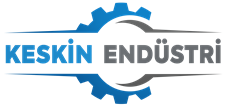 HİZMET İKESKİN Endüstri
Endüstriyel İmalat, Montaj & Demontaj MühendisliktEKLİF 2023/0000tEKLİF tarihi: 00.00.2023Aycity İş Merkezi No:30 Kat:2
Kdz.Ereğli / Zonguldak
info@keskinendustri.com
GSM: 05356889226TEKLİF GEÇERLİLİK SÜRESİ: 30 GÜNHİZMETGEÇERLİLİK TARİHİÖnder KeskinMontaj & Demontaj Endüstriyel İmalat30 GÜN1Bakım Modernizasyon₺₺2Endüstriyel İmalat3Montaj & Demontaj4İnşaat & Taahhüt5Nakliye6İzolasyon Hizmetleri7Demir Çelik Satışı₺KDV₺₺Keskin EndüstriBu teklif yukarıda belirtilen kuruma özel olarak hazırlanmıştır. Firma olarak, kurulduğumuz yıldan bu yana tüm beklentilerinize cevap vermek için durmadan çalışıyoruz. Amacımız, müşterilerimize harika bir müşteri deneyimi ve olağanüstü değere sahip hizmetler sunmaktır.
Önemli: Tüm çalışmalarımız iş sağlığı ve güvenliği prosedürleri kapsamında yapılmakta olup, Online İSG Eğitimi’nden her yıl sertifika alınmaktadır.  Keskin EndüstriBu teklif yukarıda belirtilen kuruma özel olarak hazırlanmıştır. Firma olarak, kurulduğumuz yıldan bu yana tüm beklentilerinize cevap vermek için durmadan çalışıyoruz. Amacımız, müşterilerimize harika bir müşteri deneyimi ve olağanüstü değere sahip hizmetler sunmaktır.
Önemli: Tüm çalışmalarımız iş sağlığı ve güvenliği prosedürleri kapsamında yapılmakta olup, Online İSG Eğitimi’nden her yıl sertifika alınmaktadır.  Keskin EndüstriBu teklif yukarıda belirtilen kuruma özel olarak hazırlanmıştır. Firma olarak, kurulduğumuz yıldan bu yana tüm beklentilerinize cevap vermek için durmadan çalışıyoruz. Amacımız, müşterilerimize harika bir müşteri deneyimi ve olağanüstü değere sahip hizmetler sunmaktır.
Önemli: Tüm çalışmalarımız iş sağlığı ve güvenliği prosedürleri kapsamında yapılmakta olup, Online İSG Eğitimi’nden her yıl sertifika alınmaktadır.  Keskin EndüstriBu teklif yukarıda belirtilen kuruma özel olarak hazırlanmıştır. Firma olarak, kurulduğumuz yıldan bu yana tüm beklentilerinize cevap vermek için durmadan çalışıyoruz. Amacımız, müşterilerimize harika bir müşteri deneyimi ve olağanüstü değere sahip hizmetler sunmaktır.
Önemli: Tüm çalışmalarımız iş sağlığı ve güvenliği prosedürleri kapsamında yapılmakta olup, Online İSG Eğitimi’nden her yıl sertifika alınmaktadır.  